Выполнить и фото выслать на почту PetrovaT.D.1@yandex.ru. За невыполнение заданий Вы не будите, аттестованы в марте!!!Тема урока: Пирамида.Пирамидой называется многогранник, который состоит из плоского многоугольника-основания пирамиды, точки, не лежащей в плоскости основания-вершины пирамиды, и всех отрезков, соединяющих вершину пирамиды с точками основания.         Высотой пирамиды называется перпендикуляр, опущенный из вершины пирамиды на плоскость основания.         Отрезки, соединяющие вершину пирамиды с вершинами основания, называются боковыми ребрами.Все боковые ребра правильной пирамиды равны, а боковые грани являются равными равнобедренными треугольникамиАпофема – высота боковой грани правильной пирамиды, проведенная из ее вершины Все апофемы правильной пирамиды равны друг другуТеорема о площади боковой поверхности правильной пирамиды:Площадь боковой поверхности правильной пирамиды равна половине произведения периметра основания на апофему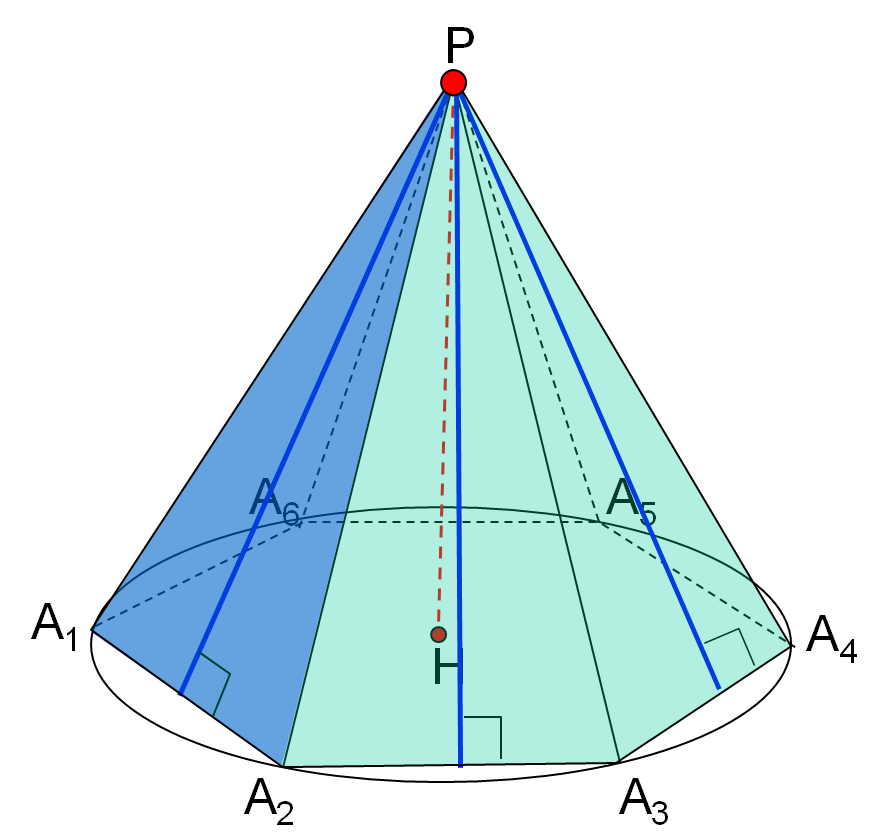 Задачи:1. Основание пирамиды – прямоугольник со сторонами 6 и 8 см. Высота пирамиды равна 12 см и проходит через точку пересечения диагоналей основания. Найдите боковые ребра пирамиды.2. Сторона основания правильной треугольной пирамиды равна 6 см, а высота - √13 см. Найдите площадь боковой поверхности пирамиды.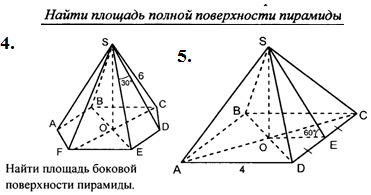 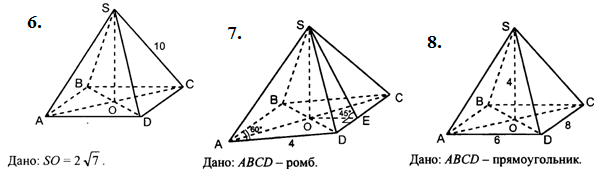 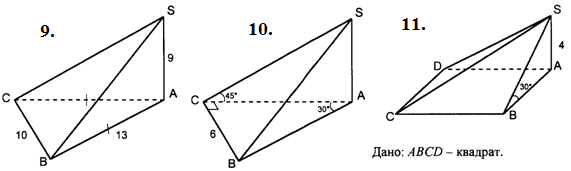 